Кружок 
«Кукольный театр»Руководитель -  Трегубова Ирина Яковлевна,учитель МБСКОУ «ЗКШИ»«Вы никогда не думали, как хорошо начать создание     детского театра с детского возраста? Ведь инстинкт    игры с перевоплощением есть у  каждого ребенка .         	Эта страсть перевоплощаться у многих детей звучит ярко, талантливо, вызывает подчас недоумение у   нас, профессионалов». 
		                                                                 К.С.Станиславский 	Театральный кружок в коррекционной школе способен эффективно повлиять на воспитательно-образовательный процесс. В атмосфере доброжелательного и терпеливого отношения друг к другу формируется чуткость детей к правдивому целенаправленному действию.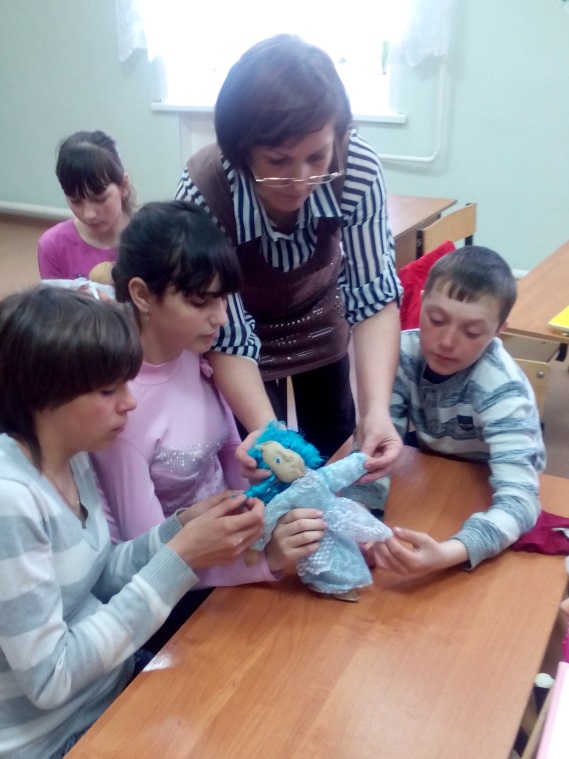 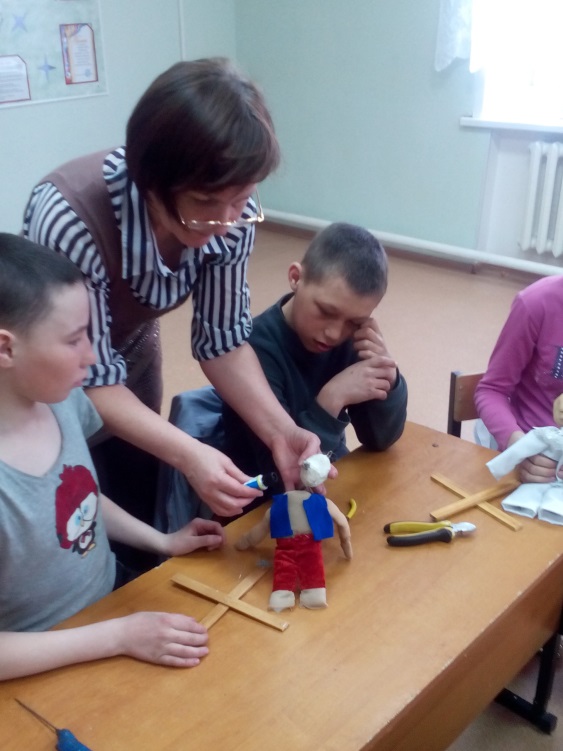 
Цель кружка: Создание условий для самореализации творческого потенциала учащихся,  развития познавательных и коммуникативных способностей для дальнейшей  социальной адаптации в современном мире.Кукольный театр доставляет детям удовольствие и приносит много радости. Однако нельзя рассматривать спектакль кукол как развлечение: его воспитательное значение намного шире. Средний школьный возраст это период, когда у ребенка развиваются вкусы, интересы, определенное отношение к окружающему, поэтому очень важно показывать пример дружбы, праведности, отзывчивости, находчивости, храбрости и т.д. «Сказка ложь, да в ней намек ,добрым молодцам урок».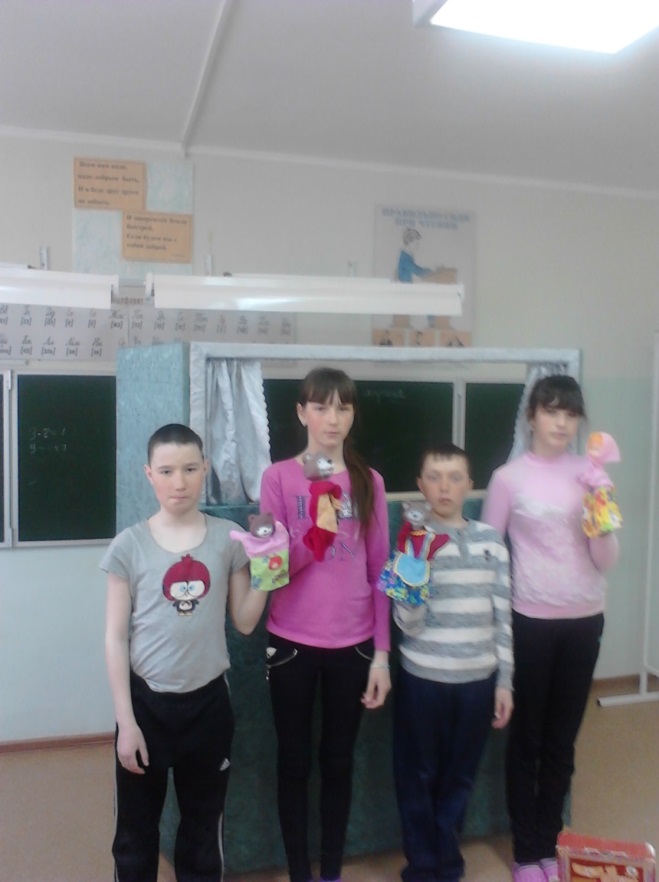 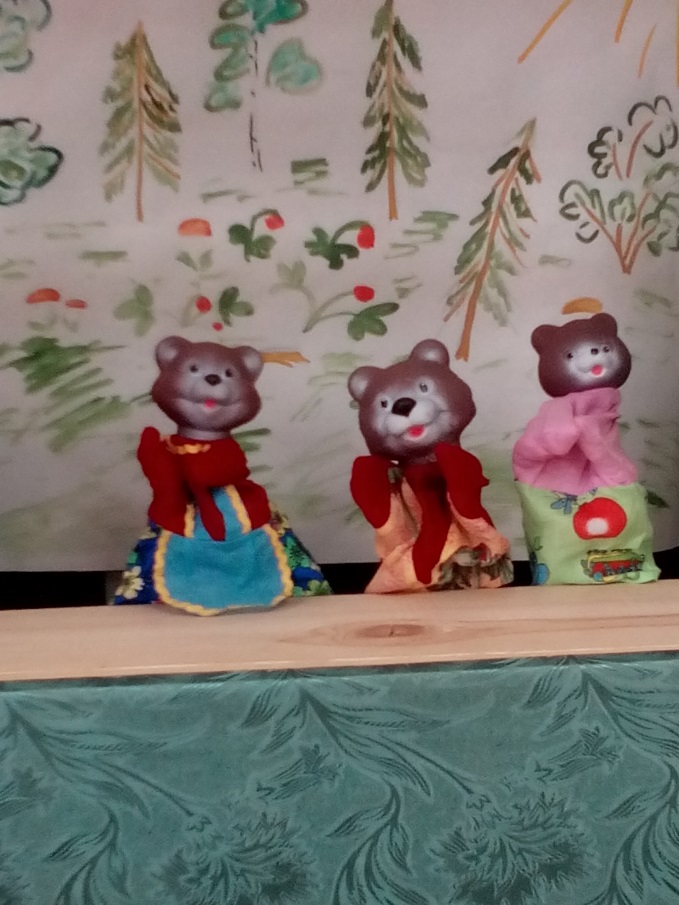 Эмоционально пережитый спектакль помогает определить отношение детей к действующим лицам и их поступкам, вызывает желание подражать положительным героям и быть непохожими на отрицательных. Увиденное в театре расширяет кругозор детей и надолго остается у них в памяти: они делятся впечатлениями с одноклассниками, рассказывают о спектакле родителям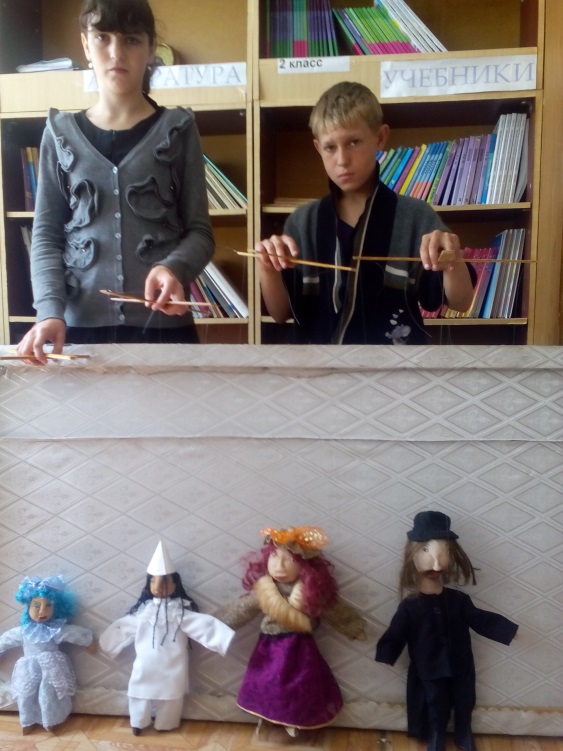 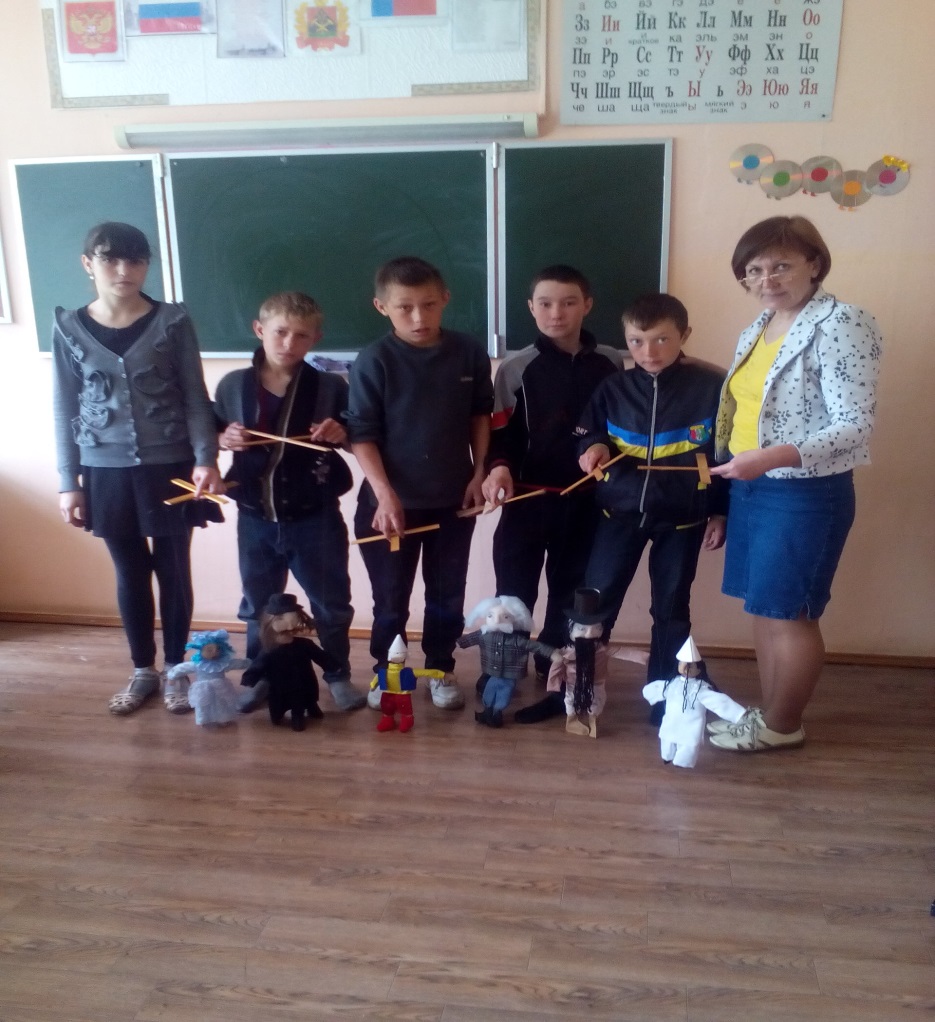 